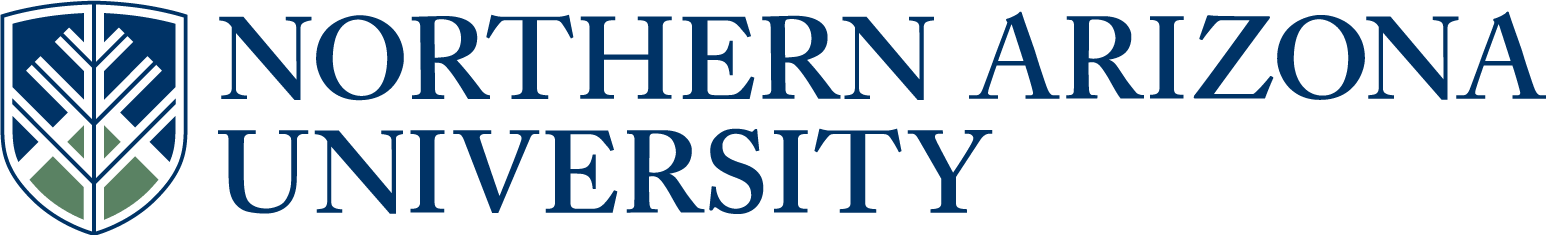 UCC/UGC/ECCCProposal for Course ChangeIf the changes included in this proposal are significant, attach copies of original and proposed syllabi in approved university format.      See upper and lower division undergraduate course definitions.*if there has been a previously approved UCC/UGC/ECCC change since the last catalog year, please copy the approved text from the proposal form into this field.  7.  Justification for course change.400-level HIS courses are discussion-intensive seminars with a research component. Students with only 100-level and 200-level History survey courses are unlikely to be able to adapt successfully to the 400-level modalities of learning History. The prerequisite of at least 3 units of a 300-level History course provides the minimal necessary bridge. IN THE FOLLOWING SECTION, COMPLETE ONLY WHAT IS CHANGING9.   Is this course in any plan (major, minor, or certificate) or sub plan (emphasis)? Yes         No                                                                                                                                        If yes, describe the impact.  If applicable, include evidence of notification to and/or response        from each impacted academic unit. History BA/BS, History BSEd Secondary Education, Aerospace Studies Minor, American Political Studies BS, Applied Indigenous Studies BA/BS, Asian Studies Minor, Classics Minor, Ethnic Studies Minor, International Affairs BA, Latin American Studies Minor, Native American Studies, Philosophy, Politics and Law BA, Queer Studies Minor, Women’s and Gender Studies BA, Women’s and Gender Studies Minor.  No impact.10.  Is there a related plan or sub plan change proposal being submitted?                Yes         No        If no, explain.This prerequisite change will not require any additional plan change proposals. 11.  Does this course include combined lecture and lab components?                       Yes        No        If yes, include the units specific to each component in the course description above.Answer 12-15 for UCC/ECCC only:12.   Is this course an approved Liberal Studies or Diversity course?                        Yes         No          If yes, select all that apply.         Liberal Studies       Diversity         Both   Liberal Studies:  HIS 491C, HIS 498C/498CH
Diversity:  HIS 413, HIS 421/421H, HIS 48113.   Do you want to remove the Liberal Studies or Diversity designation?                Yes         No         If yes, select all that apply.         Liberal Studies       Diversity         Both      14.   Is this course listed in the Course Equivalency Guide?                                    Yes        No HIS 401, HIS 496/496H 15.   Is this course a Shared Unique Numbering (SUN) course?                              Yes        No Approved as submitted:                                       Yes      No         Approved as modified:                                         Yes      No  Approved as submitted:                                       Yes      No     Approved as modified:                                         Yes      No  From: Jean M Boreen 
Sent: Monday, January 27, 2014 10:36 AM
To: Stuart S Galland
Subject: RE: Fast Track Proposals for your review/approval Please consider these approved and signed.  FAST TRACK   (Select if this will be a fast track item.  Refer to  Fast Track Policy for eligibility)1.  Course subject and number:HIS 400-498CH 2.  Units:33.  College:Arts and Letters4.  Academic Unit:History 5.  Current Student Learning Outcomes of the course.Show the proposed changes in this column (if applicable).  Bold the proposed changes in this column to differentiate from what is not changing, and Bold with strikethrough what is being deleted.  (Resources & Examples for Developing Course Learning Outcomes)UNCHANGED 6.  Current title, description and units. Cut and paste, in its entirety, from the current on-line academic catalog* http://catalog.nau.edu/Catalog/.SEE ATTACHED Show the proposed changes in this column Bold the proposed changes in this column to differentiate from what is not changing, and Bold with strikethrough what is being deleted.SEE ATTACHED 8.  Effective BEGINNING of what term and year?Fall 2014     See effective dates calendar.CURRENTPROPOSEDCurrent course subject and number:Proposed course subject and number:Current number of units:Proposed number of units:Current short course title:Proposed short course title (max 30 characters): Current long course title:Proposed long course title (max 100 characters): Current grading option:letter grade  pass/fail   or both   Proposed grading option:letter grade   pass/fail  or both   Current repeat for additional units:Proposed repeat for additional units:Current max number of units:Proposed max number of units:Current prerequisite:Proposed prerequisite (include rationale in the justification):Current co-requisite:Proposed co-requisite (include rationale in the justification):Current co-convene with:Proposed co-convene with:Current cross list with:Proposed cross list with:FLAGSTAFF MOUNTAIN CAMPUSScott Galland 11/20/2013Reviewed by Curriculum Process AssociateDateApprovals:John K. Leung      for Eric Meeks11/20/2013Department Chair/Unit Head (if appropriate)DateChair of college curriculum committeeDateSee Attached Dean of collegeDateFor Committee use only:UCC/UGC ApprovalDateEXTENDED CAMPUSESReviewed by Curriculum Process AssociateDateApprovals: Academic Unit HeadDateDivision Curriculum Committee (Yuma, Yavapai, or Personalized Learning)DateDivision Administrator in Extended Campuses (Yuma, Yavapai, or Personalized Learning)DateFaculty Chair of Extended Campuses Curriculum Committee (Yuma, Yavapai, or Personalized Learning)DateChief Academic Officer; Extended Campuses (or Designee)DateHIS 400 – EUROPEAN THOUGHT AND CULTURE, 1750-1950 (3)Description: Focuses on central intellectual and cultural themes in European history: rationalism, romanticism, liberalism, socialism, nationalism, Marxism, positivism, and existentialism. Letter grade only.Units: 3Prerequisite: Junior Status or higherHIS 402  TOPICS IN WORLD MILITARY HISTORY (3) Description: Selected topics in world military history: leaders, wars, technology, theory, tactics, and interplay of war with diplomacy and politics. Letter grade only. May be repeated for a maximum of 9 units.Units: 3Prerequisite: Junior Status or higherHIS 402H  TOPICS IN WORLD MILITARY HISTORY-HONORS (3)Description: Selected topics in world military history: leaders, wars, technology, theory, tactics, and interplay of war with diplomacy and politics. Letter grade only. May be repeated for a maximum of 9 units.Units: 3Prerequisite: Honors Student Group and Junior Status or higherHIS 405  TOPICS IN ENVIRONMENTAL HISTORY (3) Description: Topics in Environmental History include: wilderness and national parks, conservation and reclamation, environmental justice, ecofeminism, ecological ideas (science, culture, and nature), and sustainability and economic development. Letter grade only. May be repeated for up to 6 units of credit.Units: 3Prerequisite: Junior StatusHIS 413  TOPICS IN NATIVE AMERICAN HISTORY (3) Description: Variable topics in Native American History. Letter grade only. May be repeated for maximum of 9 units of credit.Units: 3Requirement Designation:	US Ethnic DiversityPrerequisite: HIS 293HIS 421  HISTORY OF CHINESE POLITICAL THOUGHT (3) Description: Historical survey of Chinese political ideologies, philosophies of individual-state relations and statecraft from classical times to the present. Letter grade only.Units: 3Requirement Designation:	Global DiversityPrerequisite: Junior StatusHIS 421H  HISTORY OF CHINESE POLITICAL THOUGHT-HONORS (3) Description: Historical survey of Chinese political ideologies, philosophies of individual-state relations and statecraft from classical times to the present. Letter grade only.Units: 3Requirement Designation:	Global DiversityPrerequisite: Honors Student Group and Junior Status or higherHIS 430  TEACHING AND LEARNING GOVERNMENT ECONOMICS (3) Description: This course focuses on the teaching and learning of government and economics, critical thinking skills, and ways of teaching secondary school government and economics classes. The content is interwoven with pedagogical strategies, evidence-based evaluation, standards, dispositions, and practice. Required of all secondary education majors preparing to teach history and the social sciences. Normally completed the semester before student teaching. Co-convenes with HIS 530. Contains an assessment that must be passed to be eligible to register for student teaching. Letter grade only. Course fee required.Units: 3Prerequisite: HIS 330HIS 451  RUSSIA:  REVOLUTIONS FROM USSR TO PRESENT  (3) Description: Society, government, culture from Imperial Russia, World War I, 1917 Revolutions, and Civil War to Gorbachev's reforms and USSR's disintegration into contemporary republics. Letter grade only.Units: 3Prerequisite: Junior Status or higherHIS 460  STUDIES IN WORLD HISTORY (3) Description: Selected topics in a world history perspective, including cross-cultural social contacts, trade, pandemics, famines, global change, and maritime endeavors. Taught alternately as separate topics. HIS 100 or HIS 102 is recommended before taking HIS 460. Letter grade only. May be repeated for up to 9 units of credit.Units: 3HIS 460H  STUDIES IN WORLD HISTORY-HONORS (3) Description: Selected topics in a world history perspective, including cross-cultural social contacts, trade, pandemics, famines, global change, and maritime endeavors. Taught alternately as separate topics. Letter grade only. May be repeated for up to 9 units of credit.Units: 3Prerequisite: Honors Student GroupHIS  467  TOPICS IN ATLANTIC WORLD HISTORY (3) Description: Senior level seminar on political, social, cultural, diplomatic, gender, race, and environmental history of the Atlantic World region. Letter grade only.Units: 3Prerequisite: Junior StatusHIS 468  TOPICS IN THE HISTORY OF THE UNITED STATES (3) Description: Senior level seminar on topics in United States history. Focus may include political, social, cultural, diplomatic, gender, race, and environmental history. May be repeated for up to 9 units of credit. Letter grade only.Units: 3Prerequisite: HIS 291 or 292HIS 470  TOPICS IN ANCIENT HISTORY (3) Description: Selected topics in ancient history, such as issues in the history and material culture of the Greek and Roman Mediterranean and Near East. Taught alternately as separate topics. HIS 334, HIS 335 or HIS 336 is recommended before taking HIS 470. Letter grade or pass-fail. May be repeated for up to 9 units of credit.Units: 3HIS 475  TOPICS IN MEDICINE, CULTURES, VALUES  (3) Description: Topics in the social history of medicine exploring cultural diversity and ethics in health care and policy from a comparative perspective. May be repeated for credit three times. Letter grade only.Units: 3Prerequisite: Junior StatusHIS 475H  TOPICS IN MEDICINE, CULTURES, VALUES-HONORS  (3)Description: Topics in the social history of medicine exploring cultural diversity and ethics in health care and policy from a comparative perspective. May be repeated for credit three times. Letter grade only.Units: 3Prerequisite: Honors Student Group and Junior Status or higherHIS 480  TOPICS IN LATIN AMERICAN HISTORY (3) Description: Selected topics in the history of colonial and modern Latin American History from a thematic or comparative perspective. Letter grade only. May be repeated for up to 9 units of credit.Units: 3Prerequisite: Junior Status or higherHIS 480H  TOPICS IN LATIN AMERICAN HISTORY-HONORS (3)Description: Selected topics in the history of colonial and modern Latin American History from a thematic or comparative perspective. Letter grade only. May be repeated for up to 9 units of credit.Units: 3Prerequisite: Honors Student Group and Junior Status or higherHIS 481  POPULAR CULTURE IN MODERN LATIN AMERICA  (3) Description: This course delves into the culture and history of everyday life in urban and rural Latin America during the modern period. Issues covered include national identity, popular memory, social mobilization, and counter-culture through cultural manifestations that include film, food, music, and literature. Letter grade only.Units: 3Requirement Designation:	Global DiversityPrerequisite: Junior StatusHIS 483  RESISTANCE, REBELLION AND REVOLUTION IN LATIN AMERICA AND THE CARRIBEAN (3) Description: This course explores the historical roots of social movements and political violence in Latin American and the Caribbean. The focus examines the significance and individual experiences of peasants, workers, and identity-based alliances in rebellions and revolutions. Topics include dictatorships and democracy, modernity and underdevelopment, and dirty wars and guerilla movements. Letter grade only.Units: 3Prerequisite: Junior StatusHIS 483H  RESISTANCE, REBELLION AND REVOLUTION IN LATIN AMERICA AND THE CARRIBEAN-HONRS (3)Description: This course explores the historical roots of social movements and political violence in Latin American and the Caribbean. The focus examines the significance and individual experiences of peasants, workers, and identity-based alliances in rebellions and revolutions. Topics include dictatorships and democracy, modernity and underdevelopment, and dirty wars and guerilla movements. Letter grade only.Units: 3Prerequisite: Honors Student Group and Junior Status or higherHIS 484  TOPICS IN GENDER AND SEXUALITY  (3)Description: Senior level seminar on regional or comparative history and theory of gender and sexuality, including analysis of intersections with race, class, ethnicity, culture, and geography. Letter grade only. May be repeated for up to 9 units of credit.Units: 3Prerequisite: Junior StatusHIS 491C  SUPERVISED TEACHING:  SECONDARY  (12)Description: Directed teaching in secondary schools and secondary school content areas; directed and cooperative preparation, teaching, and evaluation; conferences on the theories, issues, and practices in cooperation with the classroom teacher and university supervisor. Candidates must satisfactorily complete the key assessment in this course to be eligible to complete the program. Pass-fail only. May be repeated for up to 24 units of credit. Course fee required.Units: 12Requirement Designation:	Senior CapstonePrerequisite: Student Teaching Milestone and (Secondary Education Milestone or ISTEP Student Group or SITE Student Group)HIS 495  TOPICS IN CLASS AND LABOR HISTORY (3) Description: Examines topics in the history of work and the working class. Letter grade only. May be repeated for up to 9 units of credit.Units: 3Prerequisite: Junior StatusHIS 496  HISTORY OF RACE AND ETHNICITY IN THE UNITED STATES (3) Description: Examines how the concepts of race and ethnicity developed historically in the United States, and how they impacted the nation's diverse populations and social structure. Letter grade only.Units: 3Prerequisite: Junior Status or higherHIS 496H  HISTORY OF RACE AND ETHNICITY IN THE UNITED STATES-HONORS  (3)Description: Examines how the concepts of race and ethnicity developed historically in the United States, and how they impacted the nation's diverse populations and social structure. Letter grade only.Units: 3Prerequisite: Honors Student Group and Junior Status or higherHIS 498C SENIOR SEMINAR (3) 
Description: Selected topics. Required of history and history and social studies education majors. Letter grade only. Course fee required.Units: 3Requirement Designation:	Senior CapstonePrerequisite: HIS 300WHIS 498CH SENIOR SEMINAR-HONORS (3)Description: Selected topics. Required of history and history and social studies education majors. Letter grade only. Course fee required.Units: 3Requirement Designation:	Senior CapstonePrerequisite: Honors Student GroupHIS 400 – EUROPEAN THOUGHT AND CULTURE, 1750-1950 (3)Description: Focuses on central intellectual and cultural themes in European history: rationalism, romanticism, liberalism, socialism, nationalism, Marxism, positivism, and existentialism. Prerequisite:  Any 300-Level HIS course (excluding HIS 306) or Instructor Consent.  Letter grade only.Units: 3Prerequisite: Junior Status or higher  Any 300-Level HIS Course (excluding HIS 306)HIS 402  TOPICS IN WORLD MILITARY HISTORY (3) Description: Selected topics in world military history: leaders, wars, technology, theory, tactics, and interplay of war with diplomacy and politics.  Prerequisite:  Any 300-Level HIS course (excluding HIS 306) or Instructor Consent.  Letter grade only. May be repeated for a maximum of 9 units.Units: 3Prerequisite: Junior Status or higher  Any 300-Level HIS Course (excluding HIS 306)HIS 402H  TOPICS IN WORLD MILITARY HISTORY-HONORS (3)Description: Selected topics in world military history: leaders, wars, technology, theory, tactics, and interplay of war with diplomacy and politics.  Prerequisite:  Any 300-Level HIS course (excluding HIS 306) or Instructor Consent.  Letter grade only. May be repeated for a maximum of 9 units.Units: 3Prerequisite: Honors Student Group and Junior Status or higher  any 300-Level HIS Course (excluding HIS 306)  HIS 405  TOPICS IN ENVIRONMENTAL HISTORY (3) Description: Topics in Environmental History include: wilderness and national parks, conservation and reclamation, environmental justice, ecofeminism, ecological ideas (science, culture, and nature), and sustainability and economic development. Prerequisite:  Any 300-Level HIS course (excluding HIS 306) or Instructor Consent.  Letter grade only. May be repeated for up to 6 units of credit.Units: 3Prerequisite: Junior Status Any 300-Level HIS Course (excluding HIS 306)HIS 413  TOPICS IN NATIVE AMERICAN HISTORY (3) Description: Variable topics in Native American History.  Prerequisite:  Any 300-Level HIS course (excluding HIS 306) or Instructor Consent.  Letter grade only. May be repeated for maximum of 9 units of credit.Units: 3Requirement Designation:	US Ethnic DiversityPrerequisite: HIS 293  Any 300-Level HIS Course (excluding HIS 306)HIS 421  HISTORY OF CHINESE POLITICAL THOUGHT (3) Description: Historical survey of Chinese political ideologies, philosophies of individual-state relations and statecraft from classical times to the present. Prerequisite:  Any 300-Level HIS course (excluding HIS 306) or Instructor Consent.  Letter grade only.Units: 3Requirement Designation:	Global DiversityPrerequisite: Junior Status  Any 300-Level HIS Course (excluding HIS 306)HIS 421H  HISTORY OF CHINESE POLITICAL THOUGHT-HONORS (3) Description: Historical survey of Chinese political ideologies, philosophies of individual-state relations and statecraft from classical times to the present. Prerequisite:  Any 300-Level HIS course (excluding HIS 306)  or Instructor Consent.  Letter grade only.Units: 3Requirement Designation:	Global DiversityPrerequisite: Honors Student Group and Junior Status or higher  any 300-Level HIS Course (excluding HIS 306)HIS 430  TEACHING AND LEARNING GOVERNMENT ECONOMICS (3) Description: This course focuses on the teaching and learning of government and economics, critical thinking skills, and ways of teaching secondary school government and economics classes. The content is interwoven with pedagogical strategies, evidence-based evaluation, standards, dispositions, and practice. Required of all secondary education majors preparing to teach history and the social sciences. Normally completed the semester before student teaching. Co-convenes with HIS 530. Contains an assessment that must be passed to be eligible to register for student teaching. Prerequisite:  HIS 330 or Instructor Consent.  Letter grade only. Course fee required.Units: 3Prerequisite: HIS 330 HIS 451  RUSSIA:  REVOLUTIONS FROM USSR TO PRESENT  (3) Description: Society, government, culture from Imperial Russia, World War I, 1917 Revolutions, and Civil War to Gorbachev's reforms and USSR's disintegration into contemporary republics. Prerequisite:  Any 300-Level HIS course (excluding HIS 306) or Instructor Consent.  Letter grade only.Units: 3Prerequisite: Junior Status or higher  Any 300-Level HIS Course (excluding HIS 306)HIS 460  STUDIES IN WORLD HISTORY (3) Description: Selected topics in a world history perspective, including cross-cultural social contacts, trade, pandemics, famines, global change, and maritime endeavors. Taught alternately as separate topics. HIS 100 or HIS 102 is recommended before taking HIS 460. Prerequisite:  Any 300-Level HIS course (excluding HIS 306) or Instructor Consent.  Letter grade only. May be repeated for up to 9 units of credit.Units: 3Prerequisite:  Any 300-Level HIS course (excluding HIS 306)HIS 460H  STUDIES IN WORLD HISTORY-HONORS (3) Description: Selected topics in a world history perspective, including cross-cultural social contacts, trade, pandemics, famines, global change, and maritime endeavors. Taught alternately as separate topics. Prerequisite:  Any 300-Level HIS course (excluding HIS 306)  or Instructor Consent.  Letter grade only. May be repeated for up to 9 units of credit.Units: 3Prerequisite: Honors Student Group and any 300-Level HIS Course (excluding HIS 306)HIS  467  TOPICS IN ATLANTIC WORLD HISTORY (3) Description: Senior level seminar on political, social, cultural, diplomatic, gender, race, and environmental history of the Atlantic World region. Prerequisite:  Any 300-Level HIS course (excluding HIS 306) or Instructor Consent.  Letter grade only.Units: 3Prerequisite: Junior Status Any 300-Level HIS Course (excluding HIS 306)HIS 468  TOPICS IN THE HISTORY OF THE UNITED STATES (3) Description: Senior level seminar on topics in United States history. Focus may include political, social, cultural, diplomatic, gender, race, and environmental history. Prerequisite:  (HIS 291 or 292) or Instructor Consent.  May be repeated for up to 9 units of credit. Letter grade only.  May be repeated for up to 9 units of credit.Units: 3Prerequisite: (HIS 291 or 292)HIS 470  TOPICS IN ANCIENT HISTORY (3) Description: Selected topics in ancient history, such as issues in the history and material culture of the Greek and Roman Mediterranean and Near East. Taught alternately as separate topics. HIS 334, HIS 335 or HIS 336 is recommended before taking HIS 470. Prerequisite:  Any 300-Level HIS course (excluding HIS 306) or Instructor Consent.  Letter grade or pass-fail. May be repeated for up to 9 units of credit.Units: 3Prerequisite:  Any 300-Level HIS course (excluding HIS 306)HIS 475  TOPICS IN MEDICINE, CULTURES, VALUES  (3) Description: Topics in the social history of medicine exploring cultural diversity and ethics in health care and policy from a comparative perspective. May be repeated for credit three times. Prerequisite:  Any 300-Level HIS course (excluding HIS 306) or Instructor Consent.  Letter grade only. May be repeated for credit for up to 9 units of credit. Units: 3Prerequisite: Junior Status Any 300-Level HIS Course (excluding HIS 306)  HIS 475H  TOPICS IN MEDICINE, CULTURES, VALUES-HONORS  (3)Description: Topics in the social history of medicine exploring cultural diversity and ethics in health care and policy from a comparative perspective. May be repeated for credit three times. Prerequisite:  Any 300-Level HIS course (excluding HIS 306) or Instructor Consent.   Letter grade only.  May be repeated for credit for up to 9 units of credit. Units: 3Prerequisite: Honors Student Group and Junior Status or higher  any 300-Level HIS Course (excluding HIS 306)  HIS 480  TOPICS IN LATIN AMERICAN HISTORY (3) Description: Selected topics in the history of colonial and modern Latin American History from a thematic or comparative perspective. Prerequisite:  Any 300-Level HIS course (excluding HIS 306) or Instructor Consent.  Letter grade only. May be repeated for up to 9 units of credit.Units: 3Prerequisite: Junior Status or higher  Any 300-Level HIS Course (excluding HIS 306)HIS 480H  TOPICS IN LATIN AMERICAN HISTORY-HONORS (3)Description: Selected topics in the history of colonial and modern Latin American History from a thematic or comparative perspective. Prerequisite:  Any 300-Level HIS course (excluding HIS 306) or Instructor Consent.  Letter grade only. May be repeated for up to 9 units of credit.Units: 3Prerequisite: Honors Student Group and Junior Status or higher  any 300-Level HIS Course (excluding HIS 306)HIS 481  POPULAR CULTURE IN MODERN LATIN AMERICA  (3) Description: This course delves into the culture and history of everyday life in urban and rural Latin America during the modern period. Issues covered include national identity, popular memory, social mobilization, and counter-culture through cultural manifestations that include film, food, music, and literature. Prerequisite:  Any 300-Level HIS course (excluding HIS 306) or Instructor Consent.  Letter grade only.Units: 3Requirement Designation:	Global DiversityPrerequisite: Junior Status Any 300-Level HIS Course (excluding HIS 306)HIS 483  RESISTANCE, REBELLION AND REVOLUTION IN LATIN AMERICA AND THE CARRIBEAN (3) Description: This course explores the historical roots of social movements and political violence in Latin American and the Caribbean. The focus examines the significance and individual experiences of peasants, workers, and identity-based alliances in rebellions and revolutions. Topics include dictatorships and democracy, modernity and underdevelopment, and dirty wars and guerilla movements. Prerequisite:  Any 300-Level HIS course (excluding HIS 306)  or Instructor Consent.  Letter grade only.Units: 3Prerequisite: Junior Status Any 300-Level HIS Course (excluding HIS 306)HIS 483H  RESISTANCE, REBELLION AND REVOLUTION IN LATIN AMERICA AND THE CARRIBEAN-HONRS (3)Description: This course explores the historical roots of social movements and political violence in Latin American and the Caribbean. The focus examines the significance and individual experiences of peasants, workers, and identity-based alliances in rebellions and revolutions. Topics include dictatorships and democracy, modernity and underdevelopment, and dirty wars and guerilla movements. Prerequisite:  Any 300-Level HIS course (excluding HIS 306)  or Instructor Consent.  Letter grade only.Units: 3Prerequisite: Honors Student Group and Junior Status or higher  any 300-Level HIS Course (excluding HIS 306)  HIS 484  TOPICS IN GENDER AND SEXUALITY  (3)Description: Senior level seminar on regional or comparative history and theory of gender and sexuality, including analysis of intersections with race, class, ethnicity, culture, and geography. Prerequisite:  Any 300-Level HIS course (excluding HIS 306) or Instructor Consent.  Letter grade only. May be repeated for up to 9 units of credit.Units: 3Prerequisite: Junior Status Any 300-Level HIS Course (excluding HIS 306)HIS 491C  SUPERVISED TEACHING:  SECONDARY  (12)Description: Directed teaching in secondary schools and secondary school content areas; directed and cooperative preparation, teaching, and evaluation; conferences on the theories, issues, and practices in cooperation with the classroom teacher and university supervisor. Candidates must satisfactorily complete the key assessment in this course to be eligible to complete the program. Prerequisite:  Any 300-Level HIS course (excluding HIS 306)  or Instructor Consent.  Pass-fail only. May be repeated for up to 24 units of credit. Course fee required.Units: 12Requirement Designation:	Senior CapstonePrerequisite: Student Teaching Milestone and (Secondary Education Milestone or ISTEP Student Group or SITE Student Group) Junior Status or higher  and any 300-Level HIS Course (excluding HIS 306)HIS 495  TOPICS IN CLASS AND LABOR HISTORY (3) Description: Examines topics in the history of work and the working class. Prerequisite:  Any 300-Level HIS course (excluding HIS 306)  or Instructor Consent.  Letter grade only. May be repeated for up to 9 units of credit.Units: 3Prerequisite: Junior Status Any 300-Level HIS Course (excluding HIS 306)HIS 496  HISTORY OF RACE AND ETHNICITY IN THE UNITED STATES (3) Description: Examines how the concepts of race and ethnicity developed historically in the United States, and how they impacted the nation's diverse populations and social structure. Prerequisite:  Any 300-Level HIS course (excluding HIS 306) or Instructor Consent.  Letter grade only.Units: 3Prerequisite: Junior Status or higher Any 300-Level HIS Course (excluding HIS 306)HIS 496H  HISTORY OF RACE AND ETHNICITY IN THE UNITED STATES-HONORS  (3)Description: Examines how the concepts of race and ethnicity developed historically in the United States, and how they impacted the nation's diverse populations and social structure. Prerequisite:  Any 300-Level HIS course (excluding HIS 306) or Instructor Consent.  Letter grade only.Units: 3Prerequisite: Honors Student Group and Junior Status or higher  any 300-Level HIS Course (excluding HIS 306)  HIS 498C SENIOR SEMINAR (3) 
Description: Selected topics. Required of history and history and social studies education majors. Prerequisite:  HIS 300W or Instructor Consent.  Letter grade only. Course fee required.Units: 3Requirement Designation:	Senior CapstonePrerequisite: HIS 300W HIS 498CH SENIOR SEMINAR-HONORS (3)Description: Selected topics. Required of history and history and social studies education majors. Prerequisite:  Honors Student Group and HIS 300W or Instructor Consent.  Letter grade only. Course fee required.Units: 3Requirement Designation:	Senior CapstonePrerequisite: Honors Student Group and HIS 300W